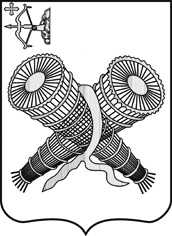 СЛОБОДСКАЯ  ГОРОДСКАЯ  ДУМАРЕШЕНИЕ15.12.2021								                           № 6/49г. Слободской Кировской областиОб утверждении ключевых показателей и их целевых значений, индикативных показателей по муниципальному жилищному контролю на территории муниципального образования «город Слободской» Руководствуясь статьей 30 Федерального закона от 31.07.2020 № 248-ФЗ «О государственном контроле (надзоре) и муниципальном контроле в Российской Федерации», Уставом муниципального образования «город Слободской», СЛОБОДСКАЯ ГОРОДСКАЯ ДУМА Р Е Ш И Л А:1. Утвердить ключевые показатели и их целевые значения, индикативные показатели по муниципальному жилищному контролю на территории муниципального образования «город Слободской» согласно приложению к настоящему решению.          2. Решение вступает в силу со дня официального опубликования (обнародования), но не ранее 01.01.2022, и подлежит размещению в Информационном бюллетене органов местного самоуправления муниципального образования «город Слободской».Глава города Слободского  			И.В. ЖелваковаПредседатель Слободской городской Думы                	З.А. Баранова                                        УТВЕРЖДЕНО    решением Слободской городской Думы     от 15.12.2021  № 6/49Ключевые показатели и их целевые значения, индикативные показатели по муниципальному жилищному контролю на территории муниципального образования «город Слободской»Ключевые показатели по муниципальному жилищному контролю на территории муниципального образования «город Слободской» и их целевые значения:Индикативные показатели по муниципальному жилищному контролю на территории муниципального образования «город Слободской»Ключевые показателиЦелевые значения (%)Процент устраненных нарушений из числа выявленных нарушений законодательства в сфере жилищного контроля70%Процент обоснованных жалоб на действия (бездействия) Контрольного органа и (или) его должностного лица при проведении контрольных мероприятий 0%Процент отмененных результатов контрольных мероприятий0%Процент вынесенных судебных решений о назначении административного наказания по материалам Контрольного органа, направленных на рассмотрение в суд90%№Индикативные показателиКол-во1Количество обращений граждан и организаций о нарушении обязательных требований, поступивших в контрольный органшт.2Количество проведенных внеплановых контрольных мероприятийшт.3Количество выявленных нарушений обязательных требованийшт.4Количество устраненных нарушений обязательных требованийшт.5Количество поступивших возражений в отношении акта контрольного мероприятияшт.6Количество выданных контрольным органом предписаний об устранении нарушений обязательных требованийшт.